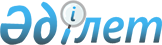 2010-2012 жылдарға арналған аудандық бюджет туралы
					
			Күшін жойған
			
			
		
					Оңтүстік Қазақстан облысы Созақ аудандық мәслихатының 2009 жылғы 25 желтоқсандағы N 152 шешімі. Оңтүстік Қазақстан облысы Созақ ауданының Әділет басқармасында 2010 жылғы 11 қаңтарда N 14-12-82 тіркелді. Қолданылу мерзімінің аяқталуына байланысты шешімнің күші жойылды - Оңтүстік Қазақстан облысы Созақ аудандық мәслихатының 2011 жылғы 14 наурыздағы N 92 хатымен      Ескерту. Қолданылу мерзімінің аяқталуына байланысты шешімнің күші жойылды - Оңтүстік Қазақстан облысы Созақ аудандық мәслихатының 2011.03.14 N 92 хатымен.

      Қазақстан Республикасының 2008 жылғы 4 желтоқсандағы Бюджет кодексінің 9-бабының 2-тармағына, 75-бабының 2-тармағына және «Қазақстан Республикасындағы жергілікті мемлекеттік басқару және өзін-өзі басқару туралы» Қазақстан Республикасының 2001 жылғы 23 қаңтардағы Заңының 6-бабы 1-тармағының 1)тармақшасына сәйкес, Созақ аудандық мәслихаты ШЕШТІ:



      1. Созақ ауданының 2010-2012 жылдарға арналған аудандық бюджеті 1, 2, 3-қосымшаларға сәйкес, соның ішінде 2010 жылға мынадай көлемде бекiтілсін:

      1) кірістер - 5 681 551 мың теңге, оның ішінде:

      салықтық түсімдер - 2 648 931 мың теңге;

      салықтық емес түсімдер - 2 091 мың теңге;

      негізгі капиталды сатудан түсетін түсімдер - 26 088 мың теңге;

      трансферттер түсімі - 3 004 441 мың теңге;

      2) шығындар - 5 921 600 мың теңге;

      3) таза бюджеттік кредиттеу – 6 260 мың теңге, оның ішінде:

      бюджеттік кредиттер – 8 012 мың теңге;

      бюджеттік кредиттерді өтеу -1 752 мың теңге;

      4) қаржы активтерімен операциялар бойынша сальдо - 0 мың теңге;

      қаржы активтерін сатып алу- 0 мың теңге;

      мемлекеттің қаржы активтерін сатудан түсетін түсімдер - 0 мың теңге;

      5) бюджет тапшылығы (профициті) – -246 309 мың теңге;

      6) бюджет тапшылығын қаржыландыру (профицитін пайдалану) – 246  309 мың теңге, оның ішінде:

      қарыздар түсімі-8 012 мың теңге;

      қарыздарды өтеу -200 мың теңге;

      бюджет қаражатының пайдаланылатын қалдықтары -238 497 мың теңге.

      Ескерту. 1-тармаққа өзгерту енгізілді - Оңтүстік Қазақстан облысы Созақ аудандық мәслихатының 2010.01.28 N 168; 2010.03.19 N 172; 2010.04.14 N 183; 2010.05.28 N 186; 2010.08.24 N 206; 2010.10.29 N 212; 2010.12.20 N 219 (2010 жылғы 1 қаңтардан бастап қолданысқа енгізіледі) Шешімдерімен.



      2. 2010 жылы облыстық бюджетке аудандық бюджеттен жеке табыс салығынан және әлеуметтік салықтан 50 пайыз мөлшерінде бөлу нормативтері белгіленсін.



      3. Аудан әкімдігінің 2010 жылға арналған резервi -10 315 мың теңге сомасында белгіленсін.



      4. Қазақстан Республикасының 2005 жылғы 8 шілдедегі № 66 «Агроөнеркәсіптік кешенді және ауылдық аумақтарды дамытуды мемлекеттік реттеу туралы» Заңының 18 бабының 4-тармағына сәйкес 2010 жылға аудандық бюджеттен қаржыландырылатын ауылдық елді мекендерде жұмыс істейтін әлеуметтік қамсыздандыру, білім беру, мәдениет және спорт мамандарына қала жағдайында осы қызмет түрлерімен айналысатын мамандардың ставкаларымен салыстырғанда айлықтары мен тарифтік ставкаларының жиырма бес пайызы мөлшерінде үстеме ақы төлеу үшін қаржы қарастырылсын.



      5. 2010 жылға арналған аудандық бюджетті дамытудың бюджеттік бағдарламаларының тізбесі бюджеттік инвестициялық жобаларды және инвестициялық бағдарламаларды іске асыруға және заңды тұлғалардың жарғылық капиталын қалыптастыруға немесе ұлғайтуға бағытталатын бюджеттік бағдарламаларға бөліне отырып, 4-қосымшаға сәйкес бекітілсін.



      6. 2010 жылға арналған жергілікті бюджеттің атқарылуы процесiнде секвестрлеуге жатпайтын жергілікті бюджеттiк бағдарламалардың тiзбесi 5-қосымшаға сәйкес бекiтілсін.



      7. 2010 жылға арналған аудандық бюджетте әрбір ауылдық (селолық), поселкелік бюджеттік бағдарламаларының тiзбесi 6-қосымшаға сәйкес бекiтілсін.



      8. 2010 жылы облыстық бюджеттен ауданның бюджетіне берілетін бюджеттік субвенциялардың көлемі 1 639 856 мың теңге болып белгіленсін.

      Ескерту. Шешім 8-тармақпен толықтырылды - Оңтүстік Қазақстан облысы Созақ аудандық мәслихатының 2010.08.24 N 206 (2010 жылғы 1 қаңтардан бастап қолданысқа енгізіледі) Шешімімен.



      9. Облыстық және аудандық (облыстық маңызы бар қалалық) бюджеттері арасындағы 2008-2010 жылдарға арналған жалпы сипаттағы трансферттердің көлемі туралы» Оңтүстік Қазақстан облыстық мәслихатының 2007 жылғы 13 желтоқсандағы № 3/13-ІV шешімімен бекітілген жалпы сипаттағы трансферттерді есептеу кезінде қаралған әлеуметтік салық пен жеке табыс салығының салық салынатын базасының өзгеруін ескере отырып бюджет саласындағы еңбекақы қорының өзгеруіне байланысты 2010 жылға арналған облыстық бюджетке аудан бюджетінен жалпы сомасы 95 024 мың теңге трансферттер қарастырылсын.

      Ескерту. Шешім 9-тармақпен толықтырылды - Оңтүстік Қазақстан облысы Созақ аудандық мәслихатының 2010.08.24 N 206 (2010 жылғы 1 қаңтардан бастап қолданысқа енгізіледі) Шешімімен.



      10. Осы шешім 2010 жылдың 1 қаңтарынан бастап қолданысқа енгізілсін.            Созақ аудандық мәслихатының

      ХХІІ сессиясының төрағасы:                 М.Жақсыбаев       Созақ аудандық мәслихатының хатшысы:       А.Аймұрзаев      

Созақ аудандық мәслихатының

2009 жылғы 25 желтоқсандағы

№ 152 шешіміне 1 қосымша 2010 жылға арналған аудандық бюджет      Ескерту. 1-Қосымша жаңа редакцияда - Оңтүстік Қазақстан облысы Созақ аудандық мәслихатының 2010.12.20 N 219 (2010 жылғы 1 қаңтардан бастап қолданысқа енгізіледі) Шешімімен.

Созақ аудандық мәслихатының

2009 жылғы 25 желтоқсандағы

№ 152 шешіміне 2 қосымша 2011 жылға арналған аудандық бюджет      Ескерту. 2-Қосымша жаңа редакцияда - Оңтүстік Қазақстан облысы Созақ аудандық мәслихатының 2010.08.24 N 206 (2010 жылғы 1 қаңтардан бастап қолданысқа енгізіледі) Шешімімен.

Созақ аудандық мәслихатының

2009 жылғы 25 желтоқсандағы

№ 152 шешіміне 3 қосымша 2012 жылға арналған аудандық бюджет      Ескерту. 3-Қосымша жаңа редакцияда - Оңтүстік Қазақстан облысы Созақ аудандық мәслихатының 2010.08.24 N 206 (2010 жылғы 1 қаңтардан бастап қолданысқа енгізіледі) Шешімімен.

Созақ аудандық мәслихатының

2009 жылғы 25 желтоқсандағы

№ 152 шешіміне 4 қосымша Бюджеттік инвестициялық жобаларды (бағдарламаларды) іске асыруға және заңды тұлғалардың жарғылық қорын қалыптастыруға бағытталған, бюджеттік бағдарламалар бөлінісінде 2010 жылға арналған аудандық бюджеттік даму бағдарламаларының тізбесі      Ескерту. 4-Қосымша жаңа редакцияда - Оңтүстік Қазақстан облысы Созақ аудандық мәслихатының 2010.10.29 N 212 (2010 жылғы 1 қаңтардан бастап қолданысқа енгізіледі) Шешімімен.

Созақ аудандық мәслихатының

2009 жылғы 25 желтоқсандағы

№ 152 шешіміне 5 қосымша 2010 жылға арналған жергілікті бюджеттерді орындау барысында қысқартуға жатпайтын жергілікті бюджеттің бағдарламалар тізбесі      Ескерту. 5-Қосымша жаңа редакцияда - Оңтүстік Қазақстан облысы Созақ аудандық мәслихатының 2010.08.24 N 206 (2010 жылғы 1 қаңтардан бастап қолданысқа енгізіледі) Шешімімен.

Созақ аудандық мәслихатының

2009 жылғы 25 желтоқсандағы

№ 152 шешіміне 6 қосымша Ауылдық және поселкелік әкімдіктердің 2010 жылғы бюджеттік бағдарламалары      Ескерту. 6-Қосымша жаңа редакцияда - Оңтүстік Қазақстан облысы Созақ аудандық мәслихатының 2010.10.29 N 212 (2010 жылғы 1 қаңтардан бастап қолданысқа енгізіледі) Шешімімен.      6-қосымшаның 1-жалғасы      6-қосымшаның 2-жалғасы
					© 2012. Қазақстан Республикасы Әділет министрлігінің «Қазақстан Республикасының Заңнама және құқықтық ақпарат институты» ШЖҚ РМК
				СанатыСанатыСанатыАтауыСомасы, мың теңгеСыныбыСыныбыСыныбыСомасы, мың теңгеIшкi сыныбыIшкi сыныбыСомасы, мың теңге11123І. Кірістер56815511Салықтық түсімдер264893101Табыс салығы8994702Жеке табыс салығы89947003Әлеуметтiк салық7651891Әлеуметтік салық76518904Меншiкке салынатын салықтар9605531Мүлiкке салынатын салықтар9060113Жер салығы120234Көлiк құралдарына салынатын салық416445Бірыңғай жер салығы87505Тауарларға, жұмыстарға және қызметтерге салынатын iшкi салықтар217132Акциздер23563Табиғи және басқа ресурстарды пайдаланғаны үшiн түсетiн түсiмдер109604Кәсiпкерлiк және кәсiби қызметтi жүргiзгенi үшiн алынатын алымдар67285Ойын бизнесіне салық166908Заңдық мәнді іс-әрекеттерді жасағаны және (немесе) оған уәкілеттігі бар мемлекеттік органдар немесе лауазымды адамдар құжаттар бергені үшін алатын міндетті төлемдер20061Мемлекеттік баж20062Салықтық емес түсiмдер209101Мемлекеттік меншіктен түсетін кірістер10355Мемлекет меншігіндегі мүлікті жалға беруден түсетін кірістер103506Басқа да салықтық емес түсiмдер10561Басқа да салықтық емес түсiмдер10563Негізгі капиталды сатудан түсетін түсімдер2608801Мемлекеттік мекемелерге бекітілген мемлекеттік мүлікті сату6581Мемлекеттік мекемелерге бекітілген мемлекеттік мүлікті сату65803Жердi және материалдық емес активтердi сату254301Жерді сату254304Трансферттер түсімі300444102Мемлекеттiк басқарудың жоғары тұрған органдарынан түсетiн трансферттер30044412Облыстық бюджеттен түсетiн трансферттер3004441Функционалдық топ Функционалдық топ Функционалдық топ Функционалдық топ Функционалдық топ сомасы,

мың теңгеКіші функцияКіші функцияКіші функцияКіші функциясомасы,

мың теңгеБюджеттік бағдарламалардың әкiмшiсiБюджеттік бағдарламалардың әкiмшiсiБюджеттік бағдарламалардың әкiмшiсiсомасы,

мың теңгеБағдарламаБағдарламасомасы,

мың теңгеАтауысомасы,

мың теңге111123ІІ. Шығындар592160001Жалпы сипаттағы мемлекеттiк қызметтер2536681Мемлекеттiк басқарудың жалпы функцияларын орындайтын өкiлдi, атқарушы және басқа органдар233000112Аудан (облыстық маңызы бар қала) мәслихатының аппараты23380001Аудан (облыстық маңызы бар қала) мәслихатының қызметін қамтамасыз ету жөніндегі қызметтер23080004Мемлекеттік органдарды материалдық-техникалық жарақтандыру300122Аудан (облыстық маңызы бар қала) әкімінің аппараты65932001Аудан (облыстық маңызы бар қала) әкімінің қызметін қамтамасыз ету жөніндегі қызметтер59304004Мемлекеттік органдарды материалдық-техникалық жарақтандыру6628123Қаладағы аудан аудандық маңызы бар қала, кент, ауыл (село), ауылдық (селолық) округ әкімінің аппараты143688001Қаладағы аудан, аудандық маңызы бар қаланың, кент, ауыл (село), ауылдық (селолық) округ әкімінің қызметін қамтамасыз ету жөніндегі қызметтер134374023Мемлекеттік органдарды материалдық-техникалық жарақтандыру93142Қаржылық қызмет924459Ауданның (облыстық маңызы бар қаланың) экономика және қаржы бөлімі924Мемлекеттік қызметшілердің біліктілігін арттыру003Салық салу мақсатында мүлікті бағалауды жүргізу724011Коммуналдық меншікке түскен мүлікті есепке алу, сақтау, бағалау және сату2009Жалпы сипаттағы өзге де мемлекеттiк қызметтер19744459Ауданның (облыстық маңызы бар қаланың) экономика және қаржы бөлімі19744001Экономикалық саясатты, қалыптастыру мен дамыту, мемлекеттік жоспарлау ауданның (облыстық маңызы бар қаланың) бюджеттік атқару және коммуналдық меншігін басқару саласындағы мемлекеттік саясатты іске асыру жөніндегі қызметтер18356017Мемлекеттік органдарды материалдық-техникалық жарақтандыру138802Қорғаныс281901Әскери мұқтаждар22981122Аудан (облыстық маңызы бар қала) әкімінің аппараты22981005Жалпыға бірдей әскери міндетті атқару шеңберіндегі іс-шаралар229812Төтенше жағдайлар жөніндегі жұмыстарды ұйымдастыру5209122Аудан (облыстық маңызы бар қала) әкімінің аппараты5209006Аудан (облыстық маңызы бар қала) ауқымындағы төтенше жағдайлардың алдын алу және оларды жою5000007Аудандық (қалалық) ауқымдағы дала өрттерінің,сондай- ақ мемлекеттік өртке қарсы қызмет органдары құрылмаған елді мекендерде өрттердің алдын алу және оларды сөндіру жөніндегі іс-шаралар20903Қоғамдық тәртіп, қауіпсіздік, құқықтық, сот, қылмыстық-атқару қызметі111501Құқық қорғау қызметі11150458Ауданның (облыстық маңызы бар қаланың) тұрғын үй-коммуналдық шаруашылығы, жолаушылар көлігі және автомобиль жолдары бөлімі11150021Елдi мекендерде жол жүрісі қауiпсiздiгін қамтамасыз ету1115004Бiлiм беру35585071Мектепке дейiнгi тәрбие және оқыту196663123Қаладағы аудан, аудандық маңызы бар қала, кент, ауыл (село), ауылдық (селолық) округ әкімінің аппараты145124004Мектепке дейiнгi тәрбие ұйымдарын қолдау145124464Ауданның (облыстық маңызы бар қаланың) білім бөлімі51539009Мектепке дейiнгi тәрбие ұйымдарының қызметін қамтамасыз ету515392Бастауыш, негізгі орта және жалпы орта білім беру2356999464Ауданның (облыстық маңызы бар қаланың) білім бөлімі2356999003Жалпы білім беру2307703006Балаларға қосымша білім беру492969Білім беру саласындағы өзге де қызметтер1004845464Ауданның (облыстық маңызы бар қаланың) білім бөлімі31874001Жергілікті деңгейде білім беру саласындағы мемлекеттік саясатты іске асыру жөніндегі қызметтер6997005Ауданның (облыстық маңызы бар қаланың) мемлекеттiк бiлiм беру мекемелері үшiн оқулықтар мен оқу-әдістемелік кешендерді сатып алу және жеткiзу23377007Аудандық (қалалық) ауқымдағы мектеп олимпиадаларын және мектептен тыс іс-шараларды өткiзу1500472Ауданның (облыстық маңызы бар қаланың) құрылыс, сәулет және қала құрылысы бөлімі972971037Білім беру объектілерін салу және реконструкциялау97297105Денсаулық сақтау609Денсаулық сақтау саласындағы өзге де қызметтер60123Қаладағы аудан, аудандық маңызы бар қала, кент, ауыл (село), ауылдық (селолық) округ әкімінің аппараты60002Ерекше жағдайларда сырқаты ауыр адамдарды дәрігерлік көмек көрсететін ең жақын денсаулық сақтау ұйымына жеткізуді ұйымдастыру6006Әлеуметтiк көмек және әлеуметтiк қамсыздандыру2301652Әлеуметтiк көмек201619451Ауданның (облыстық маңызы бар қаланың) жұмыспен қамту және әлеуметтік бағдарламалар бөлімі201619002Еңбекпен қамту бағдарламасы43386004Ауылдық жерлерде тұратын денсаулық сақтау, білім беру, әлеуметтік қамтамасыз ету, мәдениет және спорт мамандарына отын сатып алуға Қазақстан Республикасының заңнамасына сәйкес әлеуметтік көмек көрсету20441005Мемлекеттік атаулы әлеуметтік көмек7237006Тұрғын үй көмегі5703007Жергілікті өкілетті органдардың шешімі бойынша мұқтаж азаматтардың жекелеген топтарына әлеуметтік көмек18713010Үйден тәрбиеленіп оқытылатын мүгедек балаларды материалдық қамтамасыз ету617014Мұқтаж азаматтарға үйде әлеуметтiк көмек көрсету2109801618 жасқа дейінгі балаларға мемлекеттік жәрдемақылар54956017Мүгедектерді оңалту жеке бағдарламасына сәйкес, мұқтаж мүгедектерді міндетті гигиеналық құралдармен қамтамасыз етуге, және ымдау тілі мамандарының, жеке көмекшілердің қызмет көрсету8140019Ұлы Отан соғысындағы Жеңістің 65 жылдығына Ұлы Отан соғысының қатысушылары мен мүгедектерінің жол жүруін қамтамасыз ету146020Ұлы Отан соғысындағы Жеңістің 65 жылдығына Ұлы Отан соғысының қатысушылары мен мүгедектеріне біржолғы материалдық көмекті төлеу211829Әлеуметтiк көмек және әлеуметтiк қамтамасыз ету салаларындағы өзге де қызметтер28546451Ауданның (облыстық маңызы бар қаланың) жұмыспен қамту және әлеуметтік бағдарламалар бөлімі28546001Жергілікті деңгейде халық үшін әлеуметтік бағдарламаларды жұмыспен қамтуды қамтамасыз етуді іске асыру саласындағы мемлекеттік саясатты іске асыру жөніндегі қызметтер27809011Жәрдемақыларды және басқа да әлуметтік төлемдерді есептеу, төлеу мен жеткізу бойынша қызметтерге ақы төлеу212022Мемлекеттік органдарды материалдық-техникалық жарақтандыру52507Тұрғын үй-коммуналдық шаруашылық8765191Тұрғын үй шаруашылығы67246458Ауданның (облыстық маңызы бар қаланың) тұрғын үй-коммуналдық шаруашылығы, жолаушылар көлігі және автомобиль жолдары бөлімі11000004Азаматтардың жекелеген санаттарын тұрғын үймен қамтамасыз ету11000472Ауданның (облыстық маңызы бар қаланың) құрылыс, сәулет және қала құрылысы бөлімі56246003Мемлекеттік коммуналдық тұрғын үй қорының тұрғын үй құрылысы және (немесе) сатып алу10173004Инженерлік коммуникациялық инфрақұрылымды дамыту және жайластыру460732Коммуналдық шаруашылық701463458Ауданның (облыстық маңызы бар қаланың) тұрғын үй-коммуналдық шаруашылығы, жолаушылар көлігі және автомобиль жолдары бөлімі61075012Сумен жабдықтау және су бөлу жүйесінің қызмет етуі 61075472Ауданның (облыстық маңызы бар қаланың) құрылыс, сәулет және қала құрылысы бөлімі640388005Коммуналдық шаруашылығын дамыту1932006Сумен жабдықтау жүйесін дамыту167085014Өңірлік жұмыспен қамту және кадрларды қайта даярлау стратегиясын іске асыру шеңберінде инженерлік коммуникациялық инфрақұрылымды дамыту4713713Елді-мекендерді көркейту107810123Қаладағы аудан, аудандық маңызы бар қала, кент, ауыл (село), ауылдық (селолық) округ әкімінің аппараты10162008Елдi мекендерде көшелерді жарықтандыру1294011Елдi мекендердi абаттандыру және көгалдандыру8868458Ауданның (облыстық маңызы бар қаланың) тұрғын үй-коммуналдық шаруашылығы, жолаушылар көлігі және автомобиль жолдары бөлімі97648015Елдi мекендердегі көшелердi жарықтандыру7654016Елдi мекендердiң санитариясын қамтамасыз ету7580017Жерлеу орындарын күтiп-ұстау және туысы жоқтарды жерлеу0018Елдi мекендердi абаттандыру және көгалдандыру8241408Мәдениет, спорт, туризм және ақпараттық кеңістiк2051671Мәдениет саласындағы қызмет89689123Қаладағы аудан, аудандық маңызы бар қала, кент, ауыл (село), ауылдық (селолық) округ әкімінің аппараты62956006Жергілікті деңгейде мәдени-демалыс жұмыстарын қолдау62956455Ауданның (облыстық маңызы бар қаланың) мәдениет және тілдерді дамыту бөлімі26733003Мәдени-демалыс жұмысын қолдау267332Спорт49763465Ауданның (облыстық маңызы бар қаланың) Дене шынықтыру және спорт бөлімі49763005Ұлттық және бұқаралық спорт түрлерін дамыту44485006Аудандық (облыстық маңызы бар қалалық) деңгейде спорттық жарыстар өткiзу3778007Әртүрлi спорт түрлерi бойынша аудан (облыстық маңызы бар қала) құрама командаларының мүшелерiн дайындау және олардың облыстық спорт жарыстарына қатысуы15003Ақпараттық кеңiстiк46689455Ауданның (облыстық маңызы бар қаланың) мәдениет және тілдерді дамыту бөлімі28869006Аудандық (қалалық) кiтапханалардың жұмыс iстеуi28869456Ауданның (облыстық маңызы бар қаланың) ішкі саясат бөлімі17820002Газеттер мен журналдар арқылы мемлекеттік ақпараттық саясат жүргізу жөніндегі қызметтер13000005Телерадио хабарларын тарату арқылы мемлекеттік ақпараттық саясатты жүргізу жөніндегі қызметтер48209Мәдениет, спорт, туризм және ақпараттық кеңiстiктi ұйымдастыру жөнiндегi өзге де қызметтер19026455Ауданның (облыстық маңызы бар қаланың) мәдениет және тілдерді дамыту бөлімі6461001Жергілікті деңгейде тілдерді және мәдениетті дамыту саласындағы мемлекеттік саясатты іске асыру жөніндегі қызметтер6201011Мемлекеттік органдарды материалдық-техникалық жарақтандыру260456Ауданның (облыстық маңызы бар қаланың) ішкі саясат бөлімі7770001Жергілікті деңгейде ақпарат, мемлекеттілікті нығайту және азаматтардың әлеуметтік сенімділігін қалыптастыру саласында мемлекеттік саясатты іске асыру жөніндегі қызметтер5495003Жастар саясаты саласындағы өңірлік бағдарламаларды iске асыру1125007Мемлекеттік органдарды материалдық-техникалық жарақтандыру1150465Ауданның (облыстық маңызы бар қаланың) Дене шынықтыру және спорт бөлімі4795001Жергілікті деңгейде дене шынықтыру және спорт саласындағы мемлекеттік саясатты іске асыру жөніндегі қызметтер4465008Мемлекеттік органдарды материалдық-техникалық жарақтандыру33010Ауыл, су, орман, балық шаруашылығы, ерекше қорғалатын табиғи аумақтар, қоршаған ортаны және жануарлар дүниесін қорғау, жер қатынастары1429841Ауыл шаруашылығы51276454Ауданның (облыстық маңызы бар қаланың) кәсіпкерлік және ауыл шаруашылығы бөлімі2218008Ауылдық елді мекендердің әлеуметтік саласының мамандарын әлеуметтік қолдау шараларын іске асыру үшін жергілікті атқарушы органдарға берілетін бюджеттік кредиттерАуылдық елді мекендердің әлеуметтік саласының мамандарын әлеуметтік қолдау шараларын іске асыру үшін жергілікті атқарушы органдарға берілетін бюджеттік кредиттер099Республикалық бюджеттен берілетін нысаналы трансферттер есебінен ауылдық елді мекендер саласының мамандарын әлеуметтік қолдау шараларын іске асыру2218472Ауданның (облыстық маңызы бар қаланың) құрылыс, сәулет және қала құрылысы бөлімі13200010Ауыл шаруашылығы бөлімі13200473Ауданның (облыстық маңызы бар қаланың) ветеринария бөлімі35858001Жергілікті деңгейде ветеринария саласындағы мемлекеттік саясатты іске асыру жөніндегі қызмет5754004Мемлекеттік органдарды материалдық-техникалық жарақтандыру320005Мал көмінділерінің (биотермиялық шұңқырлардың) жұмыс істеуін қамтамасыз ету5548006Ауру жануарларды санитарлық союды ұйымдастыру1672008Алып қойылатын және жойылатын ауру жануарлардың, жануарлардан алынатын өнімдер мен шикізаттың құнын иелеріне өтеу3716009Жануарлардың энзоотиялық аурулары бойынша ветеринариялық іс-шараларды жүргізу188486Жер қатынастары7875463Ауданның (облыстық маңызы бар қаланың) жер қатынастары бөлімі7875001Аудан (облыстық маңызы бар қала) аумағында жер қатынастарын реттеу саласындағы мемлекеттік саясатты іске асыру жөніндегі қызметтер6295004Жердi аймақтарға бөлу жөнiндегi жұмыстарды ұйымдастыру15809Ауыл, су, орман, балық шаруашылығы және қоршаған ортаны қорғау мен жер қатынастары саласындағы өзге де қызметтер83833473Ауданның (облыстық маңызы бар қаланың) ветеринария бөлімі83833011Эпизоотияға қарсы іс-шаралар жүргізу8383311Өнеркәсіп, сәулет, қала құрылысы және құрылыс қызметі273142Сәулет, қала құрылысы және құрылыс қызметі27314472Ауданның (облыстық маңызы бар қаланың) құрылыс, сәулет және қала құрылысы бөлімі27314001Құрылыс, сәулет және қала құрылысы бөлімінің қызметін қамтамасыз ету жөніндегі қызметтер12014013Аудан аумағында қала құрылысын дамытудың кешенді схемаларын, аудандық (облыстық) маңызы бар қалалардың, кенттердің және өзге де ауылдық елді мекендердің бас жоспарларын әзірлеу15200016Мемлекеттік органдарды материалдық-техникалық жарақтандыру10012Көлiк және коммуникациялар4516971Автомобиль көлiгi293235458Ауданның (облыстық маңызы бар қаланың) тұрғын үй-коммуналдық шаруашылығы, жолаушылар көлігі және автомобиль жолдары бөлімі293235023Автомобиль жолдарының жұмыс істеуін қамтамасыз ету2932359Көлiк және коммуникациялар саласындағы өзге де қызметтер158462458Ауданның (облыстық маңызы бар қаланың) тұрғын үй-коммуналдық шаруашылығы, жолаушылар көлігі және автомобиль жолдары бөлімі158462008Өңірлік жұмыспен қамту және кадрларды қайта даярлау стратегиясын іске асыру шеңберінде аудандық маңызы бар автомобиль жолдарын, қала және елді-мекендер көшелерін жөндеу және ұстау15846213Басқалар400889Басқалар40088454Ауданның (облыстық маңызы бар қаланың) кәсіпкерлік және ауыл шаруашылығы бөлімі15917001Жергілікті деңгейде кәсіпкерлік, өнеркәсіп және ауыл шаруашылығы саласындағы мемлекеттік саясатты іске асыру жөніндегі қызметтер15617008Мемлекеттік органдарды материалдық-техникалық жарақтандыру300458Ауданның (облыстық маңызы бар қаланың) тұрғын үй-коммуналдық шаруашылығы, жолаушылар көлігі және автомобиль жолдары бөлімі19671001Жергілікті деңгейде тұрғын үй-коммуналдық шаруашылығы, жолаушылар көлігі және автомобиль жолдары саласындағы мемлекеттік саясатты іске асыру жөніндегі қызметтер12241014Мемлекеттік органдарды материалдық-техникалық жарақтандыру7430459Ауданның (облыстық маңызы бар қаланың) экономика және қаржы бөлімі4500012Ауданның (облыстық маңызы бар қаланың) жергілікті атқарушы органының резерві450015Трансферттер9609101Трансферттер96091459Ауданның (облыстық маңызы бар қаланың) экономика және қаржы бөлімі96091006Нысаналы пайдаланылмаған (толық пайдаланылмаған) трансферттерді қайтару1067020Бюджет саласындағы еңбекақы төлеу қорының өзгеруіне байланысты жоғары тұрған бюджеттерге берілетін ағымдағы нысаналы трансферттер95024IІІ. Таза бюджеттік кредиттеу6260Бюджеттік кредиттер8012Функционалдық топ Функционалдық топ Функционалдық топ Функционалдық топ Функционалдық топ сомасы, мың теңгеКіші функцияКіші функцияКіші функцияКіші функциясомасы, мың теңгеБюджеттік бағдарламалардың әкімшісіБюджеттік бағдарламалардың әкімшісіБюджеттік бағдарламалардың әкімшісісомасы, мың теңгеБағдарламаБағдарламасомасы, мың теңгеАтауысомасы, мың теңге10Ауыл, су, орман, балық шаруашылығы, ерекше қорғалатын табиғи аумақтар, қоршаған ортаны және жануарлар дүниесін қорғау, жер қатынастары80121Ауыл шаруашылығы8012454Ауданның (облыстық маңызы бар қаланың) кәсіпкерлік және ауыл шаруашылығы бөлімі8012009Ауылдық елді мекендердің әлеуметтік саласының мамандарын әлеуметтік қолдау шараларын іске асыру үшін бюджеттік кредиттер8012СанатыСанатыСанатыСанатыАтауысомасы, мың теңгеСыныбыСыныбыСыныбысомасы, мың теңгеIшкi сыныбыIшкi сыныбыIшкi сыныбысомасы, мың теңгеЕрекшелiгi Ерекшелiгi сомасы, мың теңге5Бюджеттік кредиттерді өтеу1752001Бюджеттік кредиттерді өтеу1752001Мемлекеттік бюджеттен берілген бюджеттік кредиттерді өтеу1752011Заңды тұлғаларға жергілікті бюджеттен 2005 жылға дейін берілген бюджеттік кредиттерді өтеу1552113Жеке тұлғаларға жергілікті бюджеттен берілген бюджеттік кредиттерді өтеу200ІV. Қаржы активтерімен операциялар бойынша сальдо0 мың теңгеқаржы активтерін сатып алу0 мың теңгемемлекеттің қаржы активтерін сатудан түсетін түсімдер0 мың теңгеV. Бюджет тапшылығы (профициті)-246 309VI. Бюджет тапшылығын қаржыландыру (профицитін пайдалану)246 309оның ішінде:СанатыСанатыСанатыСанатыАтауысомасы, мың теңгеСыныбыСыныбыСыныбыСыныбысомасы, мың теңгеIшкi сыныбыIшкi сыныбыIшкi сыныбысомасы, мың теңгеЕрекшелiгi Ерекшелiгi сомасы, мың теңгеҚарыздар түсімі8 0127Қарыздар түсімі8 01201Мемлекеттік ішкі қарыздар8 0122Қарыз алу келісім-шарттары8 01203Аудан (облыстық маңызы бар қаланың) жергілікті атқарушы органы алатын қарыздар8 012СанатыСанатыСанатыСанатыАтауысомасы, мың теңгеСыныбыСыныбыСыныбыСыныбысомасы, мың теңгеIшкi сыныбыIшкi сыныбыIшкi сыныбысомасы, мың теңгеЕрекшелiгi Ерекшелiгi сомасы, мың теңгеҚарыздарды өтеу20016Қарыздарды өтеу20001Қарыздарды өтеу200459Ауданның (облыстық маңызы бар қаланың) экономика және қаржы бөлімі200005Жергілікті атқарушы органның жоғары тұрған бюджет алдындағы борышын өтеу 200СанатыСанатыСанатыСанатыАтауысомасы, мың теңгеСыныбыСыныбыСыныбыСыныбысомасы, мың теңгеIшкi сыныбыIшкi сыныбыIшкi сыныбысомасы, мың теңгеЕрекшелiгi Ерекшелiгi сомасы, мың теңге8Бюджет қаражаты қалдықтарының қозғалысы23849701Бюджет қаражаты қалдықтары2384971Бюджет қаражатының бос қалдықтары23849701Бюджет қаражатының бос қалдықтары238497СанатыСанатыСанатыАтауыСомасы, мың теңгеСыныбыСыныбыСыныбыIшкi сыныбыIшкi сыныбы11123І. Кірістер46067761Салықтық түсімдер262392601Табыс салығы9463252Жеке табыс салығы94632503Әлеуметтiк салық7860481Әлеуметтік салық78604804Меншiкке салынатын салықтар8694551Мүлiкке салынатын салықтар8142283Жер салығы123554Көлiк құралдарына салынатын салық416075Бірыңғай жер салығы126505Тауарларға, жұмыстарға және қызметтерге салынатын iшкi салықтар188532Акциздер25603Табиғи және басқа ресурстарды пайдаланғаны үшiн түсетiн түсiмдер71164Кәсiпкерлiк және кәсiби қызметтi жүргiзгенi үшiн алынатын алымдар88395Ойын бизнесіне салық33808Заңдық мәнді іс-әрекеттерді жасағаны және (немесе) оған уәкілеттігі бар мемлекеттік органдар немесе лауазымды адамдар құжаттар бергені үшін алатын міндетті төлемдер32451Мемлекеттік баж32452Салықтық емес түсiмдер186201Мемлекеттік меншіктен түсетін кірістер16095Мемлекет меншігіндегі мүлікті жалға беруден түсетін кірістер160906Басқа да салықтық емес түсiмдер2531Басқа да салықтық емес түсiмдер2533Негізгі капиталды сатудан түсетін түсімдер257601Мемлекеттік мекемелерге бекітілген мемлекеттік мүлікті сату761Мемлекеттік мекемелерге бекітілген мемлекеттік мүлікті сату7603Жердi және материалдық емес активтердi сату25001Жерді сату25004Трансферттер түсімі197841202Мемлекеттiк басқарудың жоғары тұрған органдарынан түсетiн трансферттер19784122Облыстық бюджеттен түсетiн трансферттер1978412ШығысыШығысыШығысыШығысыШығысысомасы, мың теңгеФункционалдық топ АтауыФункционалдық топ АтауыФункционалдық топ АтауыФункционалдық топ АтауыФункционалдық топ Атауысомасы, мың теңгеКіші функцияКіші функцияКіші функциясомасы, мың теңгеБюджеттік бағдарламалардың әкiмшiсiБюджеттік бағдарламалардың әкiмшiсiБюджеттік бағдарламалардың әкiмшiсiсомасы, мың теңгеБағдарламаБағдарламасомасы, мың теңге111123ІІ. Шығындар460677601Жалпы сипаттағы мемлекеттiк қызметтер2929261Мемлекеттiк басқарудың жалпы функцияларын орындайтын өкiлдi, атқарушы және басқа органдар258916112Аудан (облыстық маңызы бар қала) мәслихатының аппараты28068001Аудан (облыстық маңызы бар қала) мәслихатының қызметін қамтамасыз ету жөніндегі қызметтер28068122Аудан (облыстық маңызы бар қала) әкімінің аппараты82434001Аудан (облыстық маңызы бар қала) әкімінің қызметін қамтамасыз ету жөніндегі қызметтер76434004Мемлекеттік органдарды материалдық-техникалық жарақтандыру6000123Қаладағы аудан аудандық маңызы бар қала, кент, ауыл (село), ауылдық (селолық) округ әкімінің аппараты148414001Қаладағы аудан, аудандық маңызы бар қаланың, кент, ауыл (село), ауылдық (селолық) округ әкімінің қызметін қамтамасыз ету жөніндегі қызметтер143819023Мемлекеттік органдарды материалдық-техникалық жарақтандыру45952Қаржылық қызмет1771459Ауданның (облыстық маңызы бар қаланың) экономика және қаржы бөлімі1771003Салық салу мақсатында мүлікті бағалауды жүргізу621011Коммуналдық меншікке түскен мүлікті есепке алу, сақтау, бағалау және сату11509Жалпы сипаттағы өзге де мемлекеттiк қызметтер32239459Ауданның (облыстық маңызы бар қаланың) экономика және қаржы бөлімі32239001Экономикалық саясатты, қалыптастыру мен дамыту, мемлекеттік жоспарлау ауданның (облыстық маңызы бар қаланың) бюджеттік атқару және коммуналдық меншігін басқару саласындағы мемлекеттік саясатты іске асыру жөніндегі қызметтер31739017Мемлекеттік органдарды материалдық-техникалық жарақтандыру50002Қорғаныс204891Әскери мұқтаждар7438122Аудан (облыстық маңызы бар қала) әкімінің аппараты7438005Жалпыға бірдей әскери міндетті атқару шеңберіндегі іс-шаралар74382Төтенше жағдайлар жөніндегі жұмыстарды ұйымдастыру13051122Аудан (облыстық маңызы бар қала) әкімінің аппараты13051006Аудан (облыстық маңызы бар қала) ауқымындағы төтенше жағдайлардың алдын алу және оларды жою9288007Аудандық (қалалық) ауқымдағы дала өрттерінің,сондай- ақ мемлекеттік өртке қарсы қызмет органдары құрылмаған елді мекендерде өрттердің алдын алу және оларды сөндіру жөніндегі іс-шаралар376303Қоғамдық тәртіп, қауіпсіздік, құқықтық, сот, қылмыстық-атқару қызметі81271Құқық қорғау қызметі8127458Ауданның (облыстық маңызы бар қаланың) тұрғын үй-коммуналдық шаруашылығы, жолаушылар көлігі және автомобиль жолдары бөлімі8127021Елдi мекендерде жол жүрісі қауiпсiздiгін қамтамасыз ету812704Бiлiм беру30666761Мектепке дейiнгi тәрбие және оқыту251377123Қаладағы аудан, аудандық маңызы бар қала, кент, ауыл (село), ауылдық (селолық) округ әкімінің аппараты194027004Мектепке дейiнгi тәрбие ұйымдарын қолдау194027464Ауданның (облыстық маңызы бар қаланың) білім бөлімі57350009Мектепке дейiнгi тәрбие ұйымдарының қызметін қамтамасыз ету573502Бастауыш, негізгі орта және жалпы орта білім беру2609470123Қаладағы аудан, аудандық маңызы бар қала, кент, ауыл (село), ауылдық (селолық) округ әкімінің аппараты755005Ауылдық (селолық) жерлерде балаларды мектепке дейін тегін алып баруды және кері алып келуді ұйымдастыру755464Ауданның (облыстық маңызы бар қаланың) білім бөлімі2608715003Жалпы білім беру2555667006Балаларға қосымша білім беру530489Білім беру саласындағы өзге де қызметтер205829464Ауданның (облыстық маңызы бар қаланың) білім бөлімі28713001Жергілікті деңгейде білім беру саласындағы мемлекеттік саясатты іске асыру жөніндегі қызметтер8883005Ауданның (облыстық маңызы бар қаланың) мемлекеттiк бiлiм беру мекемелері үшiн оқулықтар мен оқу-әдістемелік кешендерді сатып алу және жеткiзу18088007Аудандық (қалалық) ауқымдағы мектеп олимпиадаларын және мектептен тыс іс-шараларды өткiзу1742472Ауданның (облыстық маңызы бар қаланың) құрылыс, сәулет және қала құрылысы бөлімі177116037Білім беру объектілерін салу және реконструкциялау17711605Денсаулық сақтау939Денсаулық сақтау саласындағы өзге де қызметтер93123Қаладағы аудан, аудандық маңызы бар қала, кент, ауыл (село), ауылдық (селолық) округ әкімінің аппараты93002Ерекше жағдайларда сырқаты ауыр адамдарды дәрігерлік көмек көрсететін ең жақын денсаулық сақтау ұйымына жеткізуді ұйымдастыру9306Әлеуметтiк көмек және әлеуметтiк қамсыздандыру1956752Әлеуметтiк көмек160960451Ауданның (облыстық маңызы бар қаланың) жұмыспен қамту және әлеуметтік бағдарламалар бөлімі160960002Еңбекпен қамту бағдарламасы30174004Ауылдық жерлерде тұратын денсаулық сақтау, білім беру, әлеуметтік қамтамасыз ету, мәдениет және спорт мамандарына отын сатып алуға Қазақстан Республикасының заңнамасына сәйкес әлеуметтік көмек көрсету18793005Мемлекеттік атаулы әлеуметтік көмек8234006Тұрғын үй көмегі9861007Жергілікті өкілетті органдардың шешімі бойынша мұқтаж азаматтардың жекелеген топтарына әлеуметтік көмек20467010Үйден тәрбиеленіп оқытылатын мүгедек балаларды материалдық қамтамасыз ету712014Мұқтаж азаматтарға үйде әлеуметтiк көмек көрсету2105201618 жасқа дейінгі балаларға мемлекеттік жәрдемақылар39200017Мүгедектерді оңалту жеке бағдарламасына сәйкес, мұқтаж мүгедектерді міндетті гигиеналық құралдармен қамтамасыз етуге, және ымдау тілі мамандарының, жеке көмекшілердің қызмет көрсету124679Әлеуметтiк көмек және әлеуметтiк қамтамасыз ету салаларындағы өзге де қызметтер34715451Ауданның (облыстық маңызы бар қаланың) жұмыспен қамту және әлеуметтік бағдарламалар бөлімі34715001Жергілікті деңгейде халық үшін әлеуметтік бағдарламаларды жұмыспен қамтуды қамтамасыз етуді іске асыру саласындағы мемлекеттік саясатты іске асыру жөніндегі қызметтер33842011Жәрдемақыларды және басқа да әлеуметтік төлемдерді есептеу, төлеу мен жеткізу бойынша қызметтерге ақы төлеу228022Мемлекеттік органдарды материалдық-техникалық жарақтандыру64507Тұрғын үй-коммуналдық шаруашылық4762641Тұрғын үй шаруашылығы14074472Ауданның (облыстық маңызы бар қаланың) құрылыс, сәулет және қала құрылысы бөлімі14074003Мемлекеттік коммуналдық тұрғын үй қорының тұрғын үй құрылысы және (немесе) сатып алу1034004Инженерлік коммуникациялық инфрақұрылымды дамыту және жайластыру130402Коммуналдық шаруашылық300559458Ауданның (облыстық маңызы бар қаланың) тұрғын үй-коммуналдық шаруашылығы, жолаушылар көлігі және автомобиль жолдары бөлімі17446012Сумен жабдықтау және су бөлу жүйесінің қызмет етуі 17446472Ауданның (облыстық маңызы бар қаланың) құрылыс, сәулет және қала құрылысы бөлімі283113006Сумен жабдықтау жүйесін дамыту283113Облыстық бюджеттен берілетін трансферттер есебінен3Елді-мекендерді көркейту161631123Қаладағы аудан, аудандық маңызы бар қала, кент, ауыл (село), ауылдық (селолық) округ әкімінің аппараты12041008Елдi мекендерде көшелерді жарықтандыру234011Елдi мекендердi абаттандыру және көгалдандыру11807458Ауданның (облыстық маңызы бар қаланың) тұрғын үй-коммуналдық шаруашылығы, жолаушылар көлігі және автомобиль жолдары бөлімі134694015Елдi мекендердегі көшелердi жарықтандыру10024016Елдi мекендердiң санитариясын қамтамасыз ету6211017Жерлеу орындарын күтiп-ұстау және туысы жоқтарды жерлеу116018Елдi мекендердi абаттандыру және көгалдандыру118343472Ауданның (облыстық маңызы бар қаланың) құрылыс, сәулет және қала құрылысы бөлімі14896007Қаланы және елді мекендерді көркейтуді дамыту1489608Мәдениет, спорт, туризм және ақпараттық кеңістiк2645201Мәдениет саласындағы қызмет118463123Қаладағы аудан, аудандық маңызы бар қала, кент, ауыл (село), ауылдық (селолық) округ әкімінің аппараты35588006Жергілікті деңгейде мәдени-демалыс жұмыстарын қолдау35588455Ауданның (облыстық маңызы бар қаланың) мәдениет және тілдерді дамыту бөлімі29922003Мәдени-демалыс жұмысын қолдау29922472Ауданның (облыстық маңызы бар қаланың) құрылыс, сәулет және қала құрылысы бөлімі52953011Мәдениет объектілерін дамыту529532Спорт72977465Ауданның (облыстық маңызы бар қаланың) Дене шынықтыру және спорт бөлімі67752005Ұлттық және бұқаралық спорт түрлерін дамыту64109006Аудандық (облыстық маңызы бар қалалық) деңгейде спорттық жарыстар өткiзу871007Әртүрлi спорт түрлерi бойынша аудан (облыстық маңызы бар қала) құрама командаларының мүшелерiн дайындау және олардың облыстық спорт жарыстарына қатысуы2772472Ауданның (облыстық маңызы бар қаланың) құрылыс, сәулет және қала құрылысы бөлімі5225008Спорт объектілерін дамыту5225Жергілікті бюджет қаражаты есебінен 52253Ақпараттық кеңiстiк52617455Ауданның (облыстық маңызы бар қаланың) мәдениет және тілдерді дамыту бөлімі36363006Аудандық (қалалық) кiтапханалардың жұмыс iстеуi36363456Ауданның (облыстық маңызы бар қаланың) ішкі саясат бөлімі16254002Газеттер мен журналдар арқылы мемлекеттік ақпараттық саясат жүргізу жөніндегі қызметтер12771005Телерадио хабарларын тарату арқылы мемлекеттік ақпараттық саясатты жүргізу жөніндегі қызметтер34839Мәдениет, спорт, туризм және ақпараттық кеңiстiктi ұйымдастыру жөнiндегi өзге де қызметтер20463455Ауданның (облыстық маңызы бар қаланың) мәдениет және тілдерді дамыту бөлімі7352001Жергілікті деңгейде тілдерді және мәдениетті дамыту саласындағы мемлекеттік саясатты іске асыру жөніндегі қызметтер7029011Мемлекеттік органдарды материалдық-техникалық жарақтандыру323456Ауданның (облыстық маңызы бар қаланың) ішкі саясат бөлімі7261001Жергілікті деңгейде ақпарат, мемлекеттілікті нығайту және азаматтардың әлеуметтік сенімділігін қалыптастыру саласында мемлекеттік саясатты іске асыру жөніндегі қызметтер6530003Жастар саясаты саласындағы өңірлік бағдарламаларды iске асыру581007Мемлекеттік органдарды материалдық-техникалық жарақтандыру150465Ауданның (облыстық маңызы бар қаланың) Дене шынықтыру және спорт бөлімі5850001Жергілікті деңгейде дене шынықтыру және спорт саласындағы мемлекеттік саясатты іске асыру жөніндегі қызметтер5259008Мемлекеттік органдарды материалдық-техникалық жарақтандыру59110Ауыл, су, орман, балық шаруашылығы, ерекше қорғалатын табиғи аумақтар, қоршаған ортаны және жануарлар дүниесін қорғау, жер қатынастары171501Ауыл шаруашылығы5312099Республикалық бюджеттен берілетін нысаналы трансферттер есебінен ауылдық елді мекендер саласының мамандарын әлеуметтік қолдау шараларын іске асыру0473Ауданның (облыстық маңызы бар қаланың) ветеринария бөлімі5312005Мал көмінділерінің (биотермиялық шұңқырлардың) жұмыс істеуін қамтамасыз ету2990006Ауру жануарларды санитарлық союды ұйымдастыру1161008Алып қойылатын және жойылатын ауру жануарлардың, жануарлардан алынатын өнімдер мен шикізаттың құнын иелеріне өтеу11612Су шаруашылығы3702472Ауданның (облыстық маңызы бар қаланың) құрылыс, сәулет және қала құрылысы бөлімі3702012Сумен жабдықтау жүйесін дамыту37026Жер қатынастары8136463Ауданның (облыстық маңызы бар қаланың) жер қатынастары бөлімі8136001Аудан (облыстық маңызы бар қала) аумағында жер қатынастарын реттеу саласындағы мемлекеттік саясатты іске асыру жөніндегі қызметтер7340004Жердi аймақтарға бөлу жөнiндегi жұмыстарды ұйымдастыру581008Мемлекеттік органдарды материалдық-техникалық жарақтандыру21511Өнеркәсіп, сәулет, қала құрылысы және құрылыс қызметі174192Сәулет, қала құрылысы және құрылыс қызметі17419472Ауданның (облыстық маңызы бар қаланың) құрылыс, сәулет және қала құрылысы бөлімі17419001Жергілікті деңгейде құрылыс саласындағы мемлекеттік саясатты іске асыру жөніндегі қызметтер13600013Аудан аумағында қала құрылысын дамытудың кешенді схемаларын, аудандық (облыстық) маңызы бар қалалардың, кенттердің және өзге де ауылдық елді мекендердің бас жоспарларын әзірлеу1874016Мемлекеттік органдарды материалдық-техникалық жарақтандыру194512Көлiк және коммуникациялар1744331Автомобиль көлiгi174433458Ауданның (облыстық маңызы бар қаланың) тұрғын үй-коммуналдық шаруашылығы, жолаушылар көлігі және автомобиль жолдары бөлімі174433023Автомобиль жолдарының жұмыс істеуін қамтамасыз ету17443313Басқалар730049Басқалар73004454Ауданның (облыстық маңызы бар қаланың) кәсіпкерлік және ауыл шаруашылығы бөлімі21261001Жергілікті деңгейде кәсіпкерлік пен өнеркәсіпті дамыту саласындағы мемлекеттік саясатты іске асыру жөніндегі қызметтер20777008Мемлекеттік органдарды материалдық-техникалық жарақтандыру484459Ауданның (облыстық маңызы бар қаланың) экономика және қаржы бөлімі45317012Ауданның (облыстық маңызы бар қаланың) жергілікті атқарушы органының резерві45317458Ауданның (облыстық маңызы бар қаланың) тұрғын үй-коммуналдық шаруашылығы, жолаушылар көлігі және автомобиль жолдары бөлімі6426001Жергілікті деңгейде тұрғын үй-коммуналдық шаруашылығы, жолаушылар көлігі және автомобиль жолдары саласындағы мемлекеттік саясатты іске асыру жөніндегі қызметтер6265014Мемлекеттік органдарды материалдық-техникалық жарақтандыру16115Трансферттер001Трансферттер0459Ауданның (облыстық маңызы бар қаланың) экономика және қаржы бөлімі0020Бюджет саласындағы еңбекақы төлеу қорының өзгеруіне байланысты жоғары тұрған бюджеттерге берілетін ағымдағы нысаналы трансферттерIІІ. Таза бюджеттік кредиттеу0 мың теңгеБюджеттік кредиттер0 мың теңгеСанатыСанатыСанатыСанатыАтауысомасы, мың теңгеСыныбыСыныбыСыныбыIшкi сыныбыIшкi сыныбыIшкi сыныбыЕрекшелiгi Ерекшелiгi 5Бюджеттік кредиттерді өтеу0001Бюджеттік кредиттерді өтеу0001Мемлекеттік бюджеттен берілген бюджеттік кредиттерді өтеу0011Заңды тұлғаларға жергілікті бюджеттен 2005 жылға дейін берілген бюджеттік кредиттерді өтеу0ІV. Қаржы активтерімен операциялар бойынша сальдо0 мың теңгеқаржы активтерін сатып алу0 мың теңгемемлекеттің қаржы активтерін сатудан түсетін түсімдер0 мың теңгеV. Бюджет тапшылығы (профициті)0 мың теңгеVI. Бюджет тапшылығын қаржыландыру (профицитін пайдалану)0 мың теңгеоның ішінде;қарыздар түсімі0 мың теңгеқарыздарды өтеу0 мың теңгебюджет қаражатының пайдаланылатын қалдықтары0 мың теңгеСанатыСанатыСанатыСанатыАтауысомасы, мың теңгеСыныбыСыныбыСыныбыIшкi сыныбыIшкi сыныбыIшкi сыныбыЕрекшелiгi Ерекшелiгi 8Бюджет қаражаты қалдықтарының қозғалысы001Бюджет қаражаты қалдықтары01Бюджет қаражатының бос қалдықтары001Бюджет қаражатының бос қалдықтары0СанатыСанатыСанатыАтауыСомасы, мың теңгеСыныбыСыныбыСыныбыIшкi сыныбыIшкi сыныбы11123І. Кірістер51850541Салықтық түсімдер283412301Табыс салығы10230372Жеке табыс салығы102303703Әлеуметтiк салық8485151Әлеуметтік салық84851504Меншiкке салынатын салықтар9386661Мүлiкке салынатын салықтар8794013Жер салығы133534Көлiк құралдарына салынатын салық445455Бірыңғай жер салығы136705Тауарларға, жұмыстарға және қызметтерге салынатын iшкi салықтар203882Акциздер27853Табиғи және басқа ресурстарды пайдаланғаны үшiн түсетiн түсiмдер76864Кәсiпкерлiк және кәсiби қызметтi жүргiзгенi үшiн алынатын алымдар95565Ойын бизнесіне салық36108Заңдық мәнді іс-әрекеттерді жасағаны және (немесе) оған уәкілеттігі бар мемлекеттік органдар немесе лауазымды адамдар құжаттар бергені үшін алатын міндетті төлемдер35171Мемлекеттік баж35172Салықтық емес түсiмдер201101Мемлекеттік меншіктен түсетін кірістер17385Мемлекет меншігіндегі мүлікті жалға беруден түсетін кірістер173806Басқа да салықтық емес түсiмдер2731Басқа да салықтық емес түсiмдер2533Негізгі капиталды сатудан түсетін түсімдер258301Мемлекеттік мекемелерге бекітілген мемлекеттік мүлікті сату831Мемлекеттік мекемелерге бекітілген мемлекеттік мүлікті сату8303Жердi және материалдық емес активтердi сату25001Жерді сату25004Трансферттер түсімі234633702Мемлекеттiк басқарудың жоғары тұрған органдарынан түсетiн трансферттер23463372Облыстық бюджеттен түсетiн трансферттер2346337ШығысыШығысыШығысыШығысыШығысысомасы, мың теңгеФункционалдық топ АтауыФункционалдық топ АтауыФункционалдық топ АтауыФункционалдық топ АтауыФункционалдық топ Атауысомасы, мың теңгеКіші функцияКіші функцияКіші функцияКіші функциясомасы, мың теңгеБюджеттік бағдарламалардың әкiмшiсiБюджеттік бағдарламалардың әкiмшiсiБюджеттік бағдарламалардың әкiмшiсiсомасы, мың теңгеБағдарламаБағдарламасомасы, мың теңге111123ІІ. Шығындар518505401Жалпы сипаттағы мемлекеттiк қызметтер3009621Мемлекеттiк басқарудың жалпы функцияларын орындайтын өкiлдi, атқарушы және басқа органдар266203112Аудан (облыстық маңызы бар қала) мәслихатының аппараты28709001Аудан (облыстық маңызы бар қала) мәслихатының қызметін қамтамасыз ету жөніндегі қызметтер28709122Аудан (облыстық маңызы бар қала) әкімінің аппараты85120001Аудан (облыстық маңызы бар қала) әкімінің қызметін қамтамасыз ету жөніндегі қызметтер79120004Мемлекеттік органдарды материалдық-техникалық жарақтандыру6000123Қаладағы аудан аудандық маңызы бар қала, кент, ауыл (село), ауылдық (селолық) округ әкімінің аппараты152374001Қаладағы аудан, аудандық маңызы бар қаланың, кент, ауыл (село), ауылдық (селолық) округ әкімінің қызметін қамтамасыз ету жөніндегі қызметтер147458023Мемлекеттік органдарды материалдық-техникалық жарақтандыру49162Қаржылық қызмет1896459Ауданның (облыстық маңызы бар қаланың) экономика және қаржы бөлімі1896003Салық салу мақсатында мүлікті бағалауды жүргізу665011Коммуналдық меншікке түскен мүлікті есепке алу, сақтау, бағалау және сату12319Жалпы сипаттағы өзге де мемлекеттiк қызметтер32863459Ауданның (облыстық маңызы бар қаланың) экономика және қаржы бөлімі32863001Экономикалық саясатты, қалыптастыру мен дамыту, мемлекеттік жоспарлау ауданның (облыстық маңызы бар қаланың) бюджеттік атқару және коммуналдық меншігін басқару саласындағы мемлекеттік саясатты іске асыру жөніндегі қызметтер32363017Мемлекеттік органдарды материалдық-техникалық жарақтандыру50002Қорғаныс219221Әскери мұқтаждар7958122Аудан (облыстық маңызы бар қала) әкімінің аппараты7958005Жалпыға бірдей әскери міндетті атқару шеңберіндегі іс-шаралар79582Төтенше жағдайлар жөніндегі жұмыстарды ұйымдастыру13964122Аудан (облыстық маңызы бар қала) әкімінің аппараты13964006Аудан (облыстық маңызы бар қала) ауқымындағы төтенше жағдайлардың алдын алу және оларды жою9938007Аудандық (қалалық) ауқымдағы дала өрттерінің,сондай- ақ мемлекеттік өртке қарсы қызмет органдары құрылмаған елді мекендерде өрттердің алдын алу және оларды сөндіру жөніндегі іс-шаралар402603Қоғамдық тәртіп, қауіпсіздік, құқықтық, сот, қылмыстық-атқару қызметі86961Құқық қорғау қызметі8696458Ауданның (облыстық маңызы бар қаланың) тұрғын үй-коммуналдық шаруашылығы, жолаушылар көлігі және автомобиль жолдары бөлімі8696021Елдi мекендерде жол жүрісі қауiпсiздiгін қамтамасыз ету869604Бiлiм беру35306061Мектепке дейiнгi тәрбие және оқыту258776123Қаладағы аудан, аудандық маңызы бар қала, кент, ауыл (село), ауылдық (селолық) округ әкімінің аппараты199641004Мектепке дейiнгi тәрбие ұйымдарын қолдау199641464Ауданның (облыстық маңызы бар қаланың) білім бөлімі59135009Мектепке дейiнгi тәрбие ұйымдарының қызметін қамтамасыз ету591352Бастауыш, негізгі орта және жалпы орта білім беру2997249123Қаладағы аудан, аудандық маңызы бар қала, кент, ауыл (село), ауылдық (селолық) округ әкімінің аппараты807005Ауылдық (селолық) жерлерде балаларды мектепке дейін тегін алып баруды және кері алып келуді ұйымдастыру807464Ауданның (облыстық маңызы бар қаланың) білім бөлімі2996442003Жалпы білім беру2941963006Балаларға қосымша білім беру544799Білім беру саласындағы өзге де қызметтер274581464Ауданның (облыстық маңызы бар қаланың) білім бөлімі30258001Жергілікті деңгейде білім беру саласындағы мемлекеттік саясатты іске асыру жөніндегі қызметтер9040005Ауданның (облыстық маңызы бар қаланың) мемлекеттiк бiлiм беру мекемелері үшiн оқулықтар мен оқу-әдістемелік кешендерді сатып алу және жеткiзу19355007Аудандық (қалалық) ауқымдағы мектеп олимпиадаларын және мектептен тыс іс-шараларды өткiзу1863472Ауданның (облыстық маңызы бар қаланың) құрылыс, сәулет және қала құрылысы бөлімі244323037Білім беру объектілерін салу және реконструкциялау24432305Денсаулық сақтау999Денсаулық сақтау саласындағы өзге де қызметтер99123Қаладағы аудан, аудандық маңызы бар қала, кент, ауыл (село), ауылдық (селолық) округ әкімінің аппараты99002Ерекше жағдайларда сырқаты ауыр адамдарды дәрігерлік көмек көрсететін ең жақын денсаулық сақтау ұйымына жеткізуді ұйымдастыру9906Әлеуметтiк көмек және әлеуметтiк қамсыздандыру2192212Әлеуметтiк көмек184008451Ауданның (облыстық маңызы бар қаланың) жұмыспен қамту және әлеуметтік бағдарламалар бөлімі184008002Еңбекпен қамту бағдарламасы32287004Ауылдық жерлерде тұратын денсаулық сақтау, білім беру, әлеуметтік қамтамасыз ету, мәдениет және спорт мамандарына отын сатып алуға Қазақстан Республикасының заңнамасына сәйкес әлеуметтік көмек көрсету20314005Мемлекеттік атаулы әлеуметтік көмек8766006Тұрғын үй көмегі10749007Жергілікті өкілетті органдардың шешімі бойынша мұқтаж азаматтардың жекелеген топтарына әлеуметтік көмек21901010Үйден тәрбиеленіп оқытылатын мүгедек балаларды материалдық қамтамасыз ету762014Мұқтаж азаматтарға үйде әлеуметтiк көмек көрсету2252501618 жасқа дейінгі балаларға мемлекеттік жәрдемақылар53365017Мүгедектерді оңалту жеке бағдарламасына сәйкес, мұқтаж мүгедектерді міндетті гигиеналық құралдармен қамтамасыз етуге, және ымдау тілі мамандарының, жеке көмекшілердің қызмет көрсету133399Әлеуметтiк көмек және әлеуметтiк қамтамасыз ету салаларындағы өзге де қызметтер35213451Ауданның (облыстық маңызы бар қаланың) жұмыспен қамту және әлеуметтік бағдарламалар бөлімі35213001Жергілікті деңгейде халық үшін әлеуметтік бағдарламаларды жұмыспен қамтуды қамтамасыз етуді іске асыру саласындағы мемлекеттік саясатты іске асыру жөніндегі қызметтер34280011Жәрдемақыларды және басқа да әлеуметтік төлемдерді есептеу, төлеу мен жеткізу бойынша қызметтерге ақы төлеу243022Мемлекеттік органдарды материалдық-техникалық жарақтандыру69007Тұрғын үй-коммуналдық шаруашылық5288541Тұрғын үй шаруашылығы15060472Ауданның (облыстық маңызы бар қаланың) құрылыс, сәулет және қала құрылысы бөлімі15060003Мемлекеттік коммуналдық тұрғын үй қорының тұрғын үй құрылысы және (немесе) сатып алу1107004Инженерлік коммуникациялық инфрақұрылымды дамыту және жайластыру139532Коммуналдық шаруашылық340850458Ауданның (облыстық маңызы бар қаланың) тұрғын үй-коммуналдық шаруашылығы, жолаушылар көлігі және автомобиль жолдары бөлімі18667012Сумен жабдықтау және су бөлу жүйесінің қызмет етуі 18667472Ауданның (облыстық маңызы бар қаланың) құрылыс, сәулет және қала құрылысы бөлімі322183006Сумен жабдықтау жүйесін дамыту3221833Елді-мекендерді көркейту172944123Қаладағы аудан, аудандық маңызы бар қала, кент, ауыл (село), ауылдық (селолық) округ әкімінің аппараты12883008Елдi мекендерде көшелерді жарықтандыру249011Елдi мекендердi абаттандыру және көгалдандыру12634458Ауданның (облыстық маңызы бар қаланың) тұрғын үй-коммуналдық шаруашылығы, жолаушылар көлігі және автомобиль жолдары бөлімі144123015Елдi мекендердегі көшелердi жарықтандыру10726016Елдi мекендердiң санитариясын қамтамасыз ету6646017Жерлеу орындарын күтiп-ұстау және туысы жоқтарды жерлеу124018Елдi мекендердi абаттандыру және көгалдандыру126627472Ауданның (облыстық маңызы бар қаланың) құрылыс, сәулет және қала құрылысы бөлімі15938007Қаланы және елді мекендерді көркейтуді дамыту1593808Мәдениет, спорт, туризм және ақпараттық кеңістiк2754981Мәдениет саласындағы қызмет124738123Қаладағы аудан, аудандық маңызы бар қала, кент, ауыл (село), ауылдық (селолық) округ әкімінің аппараты37303006Жергілікті деңгейде мәдени-демалыс жұмыстарын қолдау37303455Ауданның (облыстық маңызы бар қаланың) мәдениет және тілдерді дамыту бөлімі30775003Мәдени-демалыс жұмысын қолдау30775472Ауданның (облыстық маңызы бар қаланың) құрылыс, сәулет және қала құрылысы бөлімі56660011Мәдениет объектілерін дамыту566602Спорт75423465Ауданның (облыстық маңызы бар қаланың) Дене шынықтыру және спорт бөлімі69833005Ұлттық және бұқаралық спорт түрлерін дамыту65880006Аудандық (облыстық маңызы бар қалалық) деңгейде спорттық жарыстар өткiзу932007Әртүрлi спорт түрлерi бойынша аудан (облыстық маңызы бар қала) құрама командаларының мүшелерiн дайындау және олардың облыстық спорт жарыстарына қатысуы3021472Ауданның (облыстық маңызы бар қаланың) құрылыс, сәулет және қала құрылысы бөлімі5590008Спорт объектілерін дамыту5590Жергілікті бюджет қаражаты есебінен 52253Ақпараттық кеңiстiк54511455Ауданның (облыстық маңызы бар қаланың) мәдениет және тілдерді дамыту бөлімі37119006Аудандық (қалалық) кiтапханалардың жұмыс iстеуi37119456Ауданның (облыстық маңызы бар қаланың) ішкі саясат бөлімі17392002Газеттер мен журналдар арқылы мемлекеттік ақпараттық саясат жүргізу жөніндегі қызметтер13665005Телерадио хабарларын тарату арқылы мемлекеттік ақпараттық саясатты жүргізу жөніндегі қызметтер37279Мәдениет, спорт, туризм және ақпараттық кеңiстiктi ұйымдастыру жөнiндегi өзге де қызметтер20826455Ауданның (облыстық маңызы бар қаланың) мәдениет және тілдерді дамыту бөлімі7507001Жергілікті деңгейде тілдерді және мәдениетті дамыту саласындағы мемлекеттік саясатты іске асыру жөніндегі қызметтер7162011Мемлекеттік органдарды материалдық-техникалық жарақтандыру345456Ауданның (облыстық маңызы бар қаланың) ішкі саясат бөлімі7384001Жергілікті деңгейде ақпарат, мемлекеттілікті нығайту және азаматтардың әлеуметтік сенімділігін қалыптастыру саласында мемлекеттік саясатты іске асыру жөніндегі қызметтер6613003Жастар саясаты саласындағы өңірлік бағдарламаларды iске асыру621007Мемлекеттік органдарды материалдық-техникалық жарақтандыру150465Ауданның (облыстық маңызы бар қаланың) Дене шынықтыру және спорт бөлімі5935001Жергілікті деңгейде дене шынықтыру және спорт саласындағы мемлекеттік саясатты іске асыру жөніндегі қызметтер5302008Мемлекеттік органдарды материалдық-техникалық жарақтандыру63310Ауыл, су, орман, балық шаруашылығы, ерекше қорғалатын табиғи аумақтар, қоршаған ортаны және жануарлар дүниесін қорғау, жер қатынастары179751Ауыл шаруашылығы5683099Республикалық бюджеттен берілетін нысаналы трансферттер есебінен ауылдық елді мекендер саласының мамандарын әлеуметтік қолдау шараларын іске асыру0473Ауданның (облыстық маңызы бар қаланың) ветеринария бөлімі5683005Мал көмінділерінің (биотермиялық шұңқырлардың) жұмыс істеуін қамтамасыз ету3199006Ауру жануарларды санитарлық союды ұйымдастыру1242008Алып қойылатын және жойылатын ауру жануарлардың, жануарлардан алынатын өнімдер мен шикізаттың құнын иелеріне өтеу12422Су шаруашылығы3962472Ауданның (облыстық маңызы бар қаланың) құрылыс, сәулет және қала құрылысы бөлімі3962012Сумен жабдықтау жүйесін дамыту39626Жер қатынастары8330463Ауданның (облыстық маңызы бар қаланың) жер қатынастары бөлімі8330001Аудан (облыстық маңызы бар қала) аумағында жер қатынастарын реттеу саласындағы мемлекеттік саясатты іске асыру жөніндегі қызметтер7479004Жердi аймақтарға бөлу жөнiндегi жұмыстарды ұйымдастыру621008Мемлекеттік органдарды материалдық-техникалық жарақтандыру23011Өнеркәсіп, сәулет, қала құрылысы және құрылыс қызметі179372Сәулет, қала құрылысы және құрылыс қызметі17937472Ауданның (облыстық маңызы бар қаланың) құрылыс, сәулет және қала құрылысы бөлімі17937001Жергілікті деңгейде құрылыс саласындағы мемлекеттік саясатты іске асыру жөніндегі қызметтер13851013Аудан аумағында қала құрылысын дамытудың кешенді схемаларын, аудандық (облыстық) маңызы бар қалалардың, кенттердің және өзге де ауылдық елді мекендердің бас жоспарларын әзірлеу2005016Мемлекеттік органдарды материалдық-техникалық жарақтандыру208112Көлiк және коммуникациялар1866441Автомобиль көлiгi186644458Ауданның (облыстық маңызы бар қаланың) тұрғын үй-коммуналдық шаруашылығы, жолаушылар көлігі және автомобиль жолдары бөлімі186644023Автомобиль жолдарының жұмыс істеуін қамтамасыз ету18664413Басқалар766409Басқалар76640454Ауданның (облыстық маңызы бар қаланың) кәсіпкерлік және ауыл шаруашылығы бөлімі21624001Жергілікті деңгейде кәсіпкерлік пен өнеркәсіпті дамыту саласындағы мемлекеттік саясатты іске асыру жөніндегі қызметтер21624008Мемлекеттік органдарды материалдық-техникалық жарақтандыру518459Ауданның (облыстық маңызы бар қаланың) экономика және қаржы бөлімі48511012Ауданның (облыстық маңызы бар қаланың) жергілікті атқарушы органының резерві48511458Ауданның (облыстық маңызы бар қаланың) тұрғын үй-коммуналдық шаруашылығы, жолаушылар көлігі және автомобиль жолдары бөлімі6505001Жергілікті деңгейде тұрғын үй-коммуналдық шаруашылығы, жолаушылар көлігі және автомобиль жолдары саласындағы мемлекеттік саясатты іске асыру жөніндегі қызметтер6330014Мемлекеттік органдарды материалдық-техникалық жарақтандыру17515Трансферттер001Трансферттер0459Ауданның (облыстық маңызы бар қаланың) экономика және қаржы бөлімі0020Бюджет саласындағы еңбекақы төлеу қорының өзгеруіне байланысты жоғары тұрған бюджеттерге берілетін ағымдағы нысаналы трансферттерIІІ. Таза бюджеттік кредиттеу0 мың теңгеБюджеттік кредиттер0 мың теңгеСанатыСанатыСанатыСанатыАтауысомасы, мың теңгеСыныбыСыныбыСыныбыСыныбыIшкi сыныбыIшкi сыныбыIшкi сыныбыЕрекшелiгi Ерекшелiгi 5Бюджеттік кредиттерді өтеу0001Бюджеттік кредиттерді өтеу0001Мемлекеттік бюджеттен берілген бюджеттік кредиттерді өтеу0011Заңды тұлғаларға жергілікті бюджеттен 2005 жылға дейін берілген бюджеттік кредиттерді өтеу00 мың теңгеқаржы активтерін сатып алу0 мың теңгемемлекеттің қаржы активтерін сатудан түсетін түсімдер0 мың теңгеV. Бюджет тапшылығы (профициті)0 мың теңгеVI. Бюджет тапшылығын қаржыландыру (профицитін пайдалану)0 мың теңгеоның ішінде;қарыздар түсімі0 мың теңгеқарыздарды өтеу0 мың теңгебюджет қаражатының пайдаланылатын қалдықтары0 мың теңгеСанатыСанатыСанатыСанатыАтауысомасы, мың теңгеСыныбыСыныбыСыныбыСыныбыIшкi сыныбыIшкi сыныбыIшкi сыныбыЕрекшелiгi Ерекшелiгi 8Бюджет қаражаты қалдықтарының қозғалысы001Бюджет қаражаты қалдықтары01Бюджет қаражатының бос қалдықтары001Бюджет қаражатының бос қалдықтары0Функционалдық топ Функционалдық топ Функционалдық топ Функционалдық топ Функционалдық топ Кіші функцияКіші функцияКіші функцияКіші функцияБюджеттік бағдарламалардың әкiмшiсiБюджеттік бағдарламалардың әкiмшiсiБюджеттік бағдарламалардың әкiмшiсiБағдарламаБағдарламаАтауы11112Инвестициялық жобалар.04Бiлiм беру9Білім беру саласындағы өзге де қызметтер472Ауданның (облыстық маңызы бар қаланың) құрылыс, сәулет және қала құрылысы бөлімі037Білім беру объектілерін салу және реконструкциялау07Тұрғын үй-коммуналдық шаруашылық1Тұрғын үй шаруашылығы472Ауданның (облыстық маңызы бар қаланың) құрылыс, сәулет және қала құрылысы бөлімі003Мемлекеттік коммуналдық тұрғын үй қорының тұрғын үй құрылысы және (немесе) сатып алу004Инженерлік коммуникациялық инфрақұрылымды дамыту және жайластыру 2Коммуналдық шаруашылық472Ауданның (облыстық маңызы бар қаланың) құрылыс, сәулет және қала құрылысы бөлімі005Коммуналдық шаруашылығын дамыту006Сумен жабдықтау жүйесін дамыту014Өңірлік жұмыспен қамту және кадрларды қайта даярлау стратегиясын іске асыру шеңберінде инженерлік коммуникациялық инфрақұрылымды дамыту3Елді-мекендерді көркейту472Ауданның (облыстық маңызы бар қаланың) құрылыс, сәулет және қала құрылысы бөлімі007Қаланы және елді мекендерді көркейтуді дамыту08Мәдениет, спорт, туризм және ақпараттық кеңістiк1Мәдениет саласындағы қызмет472Ауданның (облыстық маңызы бар қаланың) құрылыс, сәулет және қала құрылысы бөлімі011Мәдениет объектілерін дамыту2Спорт472Ауданның (облыстық маңызы бар қаланың) құрылыс, сәулет және қала құрылысы бөлімі008Спорт объектілерін дамыту10Ауыл, су, орман, балық шаруашылығы, ерекше қорғалатын табиғи аумақтар, қоршаған ортаны және жануарлар дүниесін қорғау, жер қатынастары1Ауыл шаруашылығы472Ауданның (облыстық маңызы бар қаланың) құрылыс, сәулет және қала құрылысы бөлімі010Ауыл шаруашылығы объектілерін дамыту2Су шаруашылығы472Ауданның (облыстық маңызы бар қаланың) құрылыс, сәулет және қала құрылысы бөлімі012Сумен жабдықтау жүйесін дамыту Функционалдық топ               АтауыФункционалдық топ               АтауыФункционалдық топ               АтауыФункционалдық топ               АтауыФункционалдық топ               АтауыКіші функцияКіші функцияКіші функцияКіші функцияБюджеттік бағдарламалардың әкiмшiсiБюджеттік бағдарламалардың әкiмшiсiБюджеттік бағдарламалардың әкiмшiсiБағдарламаБағдарлама1111204Бiлiм беру2Бастауыш, негізгі орта және жалпы орта білім беру464Ауданның (облыстық маңызы бар қаланың) білім бөлімі003Жалпы білім берур/сФункционалдық топФункционалдық топФункционалдық топФункционалдық топФункционалдық топжалпы сомасы,

мың теңгер/сКіші функцияКіші функцияКіші функцияКіші функцияжалпы сомасы,

мың теңгер/сБюджеттік бағдарламалардың әкімшісіБюджеттік бағдарламалардың әкімшісіБюджеттік бағдарламалардың әкімшісіжалпы сомасы,

мың теңгер/сБағдарламаБағдарламажалпы сомасы,

мың теңгер/сАтауыжалпы сомасы,

мың теңге101Жалпы сипаттағы мемлекеттiк қызметтер көрсету14368821Мемлекеттiк басқарудың жалпы функцияларын орындайтын өкiлдi, атқарушы және басқа органдар1436883123Қаладағы аудан аудандық маңызы бар қала, кент, ауыл (село), ауылдық (селолық) округ әкімінің аппараты1436884001Қаладағы аудан, аудандық маңызы бар қаланың, кент, ауыл (село), ауылдық (селолық) округ әкімінің қызметін қамтамасыз ету жөніндегі қызметтер1343745023Мемлекеттік органдарды материалдық-техникалық жарақтандыру9314604Бiлiм беру14472471Мектепке дейiнгi тәрбие және оқыту1447248123Қаладағы аудан аудандық маңызы бар қала, кент, ауыл (село), ауылдық (селолық) округ әкімінің аппараты1451249004Мектепке дейiнгi тәрбие ұйымдарын қолдау1451241005Денсаулық сақтау60119Денсаулық сақтау саласындағы өзге де қызметтер6012123Қаладағы аудан аудандық маңызы бар қала, кент, ауыл (село), ауылдық (селолық) округ әкімінің аппараты6013002Ерекше жағдайларда сырқаты ауыр адамдарды дәрігерлік көмек көрсететін ең жақын денсаулық сақтау ұйымына жеткізуді ұйымдастыру601407Тұрғын үй-коммуналдық шаруашылық10162153Елді-мекендерді көркейту1016216123Қаладағы аудан аудандық маңызы бар қала, кент, ауыл (село), ауылдық (селолық) округ әкімінің аппараты1016217008Елді мекендерде көшелерді жарықтандыру129418011Елдi мекендердi абаттандыру және көгалдандыру88681908Мәдениет, спорт, туризм және ақпараттық кеңістiк62956201Мәдениет саласындағы қызмет6295621123Қаладағы аудан аудандық маңызы бар қала, кент, ауыл (село), ауылдық (селолық) округ әкімінің аппараты6295622006Жергілікті деңгейде мәдени-демалыс жұмыстарын қолдау6295623Барлығы:361990р/сауылдық және поселкелік әкімдіктерауылдық және поселкелік әкімдіктерауылдық және поселкелік әкімдіктерауылдық және поселкелік әкімдіктерауылдық және поселкелік әкімдіктерауылдық және поселкелік әкімдіктерШолақ қорғанЖарты төбеҚұмкентСызғанСозақҚарағұр1170181124716840139921243397332170181124716840139921243397333170181124716840139921243397334168261093811765138031220995085192309507518922422560199012451803398413735701990124518033984137358019901249180339841373590199012491803398413735100020000110020000120020000130020000140711279412851270807150711279412851270807160711279412851270807170010940001807111700128512708071989950251889108582838320899502518891085828383218995025188910858283832289950251889108582838323179173688446461163624851524658р/сҚаратауЖуантөбеТастыШуТаукентҚыземшек11273899119971968994161070021273899119971968994161070031273899119971968994161070041052396969876959491611047552215215959525522561291014341089321640307129101434108932164030812910143410893216403091291014341089321640301000202000110020200012002020001300202000141075820100040000151075820100040000161075820100040000172000000018875820100040000194857725599157960020485772559915796002148577255991579600224857725599157960023753002763111906198372581910700